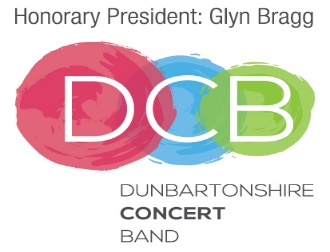 Consent to Emergency Medical TreatmentThe Dunbartonshire Concert Band has my permission to obtain emergency medical treatment for my child___________________________________,if I cannot be reached, or if, a delay in reaching my child would be dangerous for him or her.Parent/Guardian’s Name: __________________________________________Home Tel No: ______________________   Mob Tel No: ___________________Email Address: ____________________________________________________Existing Medical Conditions: ________________________________________My child is taking the following medications: ____________________________My child is allergic to the following medications_________________________My child has the following allergies: ___________________________________Any other information we should be aware of: Signature of Parent/Guardian: _______________________________________Date: ____________________________________You are required to advise the Secretary of the Dunbartonshire Concert Band of any changes to the information provided.